Employment Application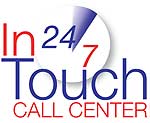 APPLICANT INFORMATIONAPPLICANT INFORMATIONAPPLICANT INFORMATIONAPPLICANT INFORMATIONAPPLICANT INFORMATIONAPPLICANT INFORMATIONAPPLICANT INFORMATIONAPPLICANT INFORMATIONAPPLICANT INFORMATIONLast Name:Last Name:First:First:First:First:First:Middle Initial:Middle Initial:Current Address:Current Address:Current Address:Current Address:Current Address:Current Address:Current Address:Apartment/Unit #:Apartment/Unit #:City:City:City:City:City:City:State:State:Zip:Phone:  Phone:  Phone:  Phone:  Email Address:Email Address:Email Address:Email Address:Email Address:Position applying for?Position applying for?Position applying for?Position applying for?Position applying for?Date Available:Date Available:Date Available:Desired salary:  $Do you have reliable transportation?           YES                     NO   We have multiple locations, how far are your willing to drive to work?  ___________  milesWe have multiple locations, how far are your willing to drive to work?  ___________  milesWe have multiple locations, how far are your willing to drive to work?  ___________  milesWe have multiple locations, how far are your willing to drive to work?  ___________  milesWe have multiple locations, how far are your willing to drive to work?  ___________  milesWe have multiple locations, how far are your willing to drive to work?  ___________  milesWe have multiple locations, how far are your willing to drive to work?  ___________  milesWe have multiple locations, how far are your willing to drive to work?  ___________  milesAre you a citizen of the United States?                YES                        NO                                 Are you a citizen of the United States?                YES                        NO                                 Are you a citizen of the United States?                YES                        NO                                 If no, are you authorized to work in the United States?                                                           YES                         NO  If no, are you authorized to work in the United States?                                                           YES                         NO  If no, are you authorized to work in the United States?                                                           YES                         NO  If no, are you authorized to work in the United States?                                                           YES                         NO  If no, are you authorized to work in the United States?                                                           YES                         NO  If no, are you authorized to work in the United States?                                                           YES                         NO  Are you 18 years of age or older?                YES                        NO                    Are you 18 years of age or older?                YES                        NO                    Are you 18 years of age or older?                YES                        NO                    Social Security No.  ___________ - ___________ - ___________Social Security No.  ___________ - ___________ - ___________Social Security No.  ___________ - ___________ - ___________Social Security No.  ___________ - ___________ - ___________Social Security No.  ___________ - ___________ - ___________Social Security No.  ___________ - ___________ - ___________Have you ever applied to this company before?  YES                NO               If so, where?       Have you ever applied to this company before?  YES                NO               If so, where?       Have you ever applied to this company before?  YES                NO               If so, where?       Have you ever applied to this company before?  YES                NO               If so, where?       Have you ever applied to this company before?  YES                NO               If so, where?       Have you ever applied to this company before?  YES                NO               If so, where?       Have you ever applied to this company before?  YES                NO               If so, where?       Have you ever applied to this company before?  YES                NO               If so, where?       Have you ever applied to this company before?  YES                NO               If so, where?       Have you ever worked for this company?  YES                NO               If so, when?     Have you ever worked for this company?  YES                NO               If so, when?     Have you ever worked for this company?  YES                NO               If so, when?     Have you ever worked for this company?  YES                NO               If so, when?     Have you ever worked for this company?  YES                NO               If so, when?     Have you ever worked for this company?  YES                NO               If so, when?     Have you ever worked for this company?  YES                NO               If so, when?     Have you ever worked for this company?  YES                NO               If so, when?     Have you ever worked for this company?  YES                NO               If so, when?     Have you ever been convicted of a felony?  YES              NO               If yes, explain:     Have you ever been convicted of a felony?  YES              NO               If yes, explain:     Have you ever been convicted of a felony?  YES              NO               If yes, explain:     Have you ever been convicted of a felony?  YES              NO               If yes, explain:     Have you ever been convicted of a felony?  YES              NO               If yes, explain:     Have you ever been convicted of a felony?  YES              NO               If yes, explain:     Have you ever been convicted of a felony?  YES              NO               If yes, explain:     Have you ever been convicted of a felony?  YES              NO               If yes, explain:     Have you ever been convicted of a felony?  YES              NO               If yes, explain:     If selected for employment are you willing to submit to a Background Check?    YES                 NO   If selected for employment are you willing to submit to a Drug Test?    YES                NO   If selected for employment are you willing to submit to a Background Check?    YES                 NO   If selected for employment are you willing to submit to a Drug Test?    YES                NO   If selected for employment are you willing to submit to a Background Check?    YES                 NO   If selected for employment are you willing to submit to a Drug Test?    YES                NO   If selected for employment are you willing to submit to a Background Check?    YES                 NO   If selected for employment are you willing to submit to a Drug Test?    YES                NO   If selected for employment are you willing to submit to a Background Check?    YES                 NO   If selected for employment are you willing to submit to a Drug Test?    YES                NO   If selected for employment are you willing to submit to a Background Check?    YES                 NO   If selected for employment are you willing to submit to a Drug Test?    YES                NO   If selected for employment are you willing to submit to a Background Check?    YES                 NO   If selected for employment are you willing to submit to a Drug Test?    YES                NO   If selected for employment are you willing to submit to a Background Check?    YES                 NO   If selected for employment are you willing to submit to a Drug Test?    YES                NO   If selected for employment are you willing to submit to a Background Check?    YES                 NO   If selected for employment are you willing to submit to a Drug Test?    YES                NO   EDUCATIONEDUCATIONEDUCATIONEDUCATIONEDUCATIONEDUCATIONHigh School:High School:High School:High School:Address:Address:From:To:Did you graduate?     YES             NO   Did you graduate?     YES             NO   Did you graduate?     YES             NO   Degree:                                  College:College:College:Address:Address:Address:From:To:Did you graduate?     YES             NO   Did you graduate?     YES             NO   Did you graduate?     YES             NO   Degree:                            Major:Other:Other:Other:Address:Address:Address:From:To:Did you graduate?     YES             NO   Did you graduate?     YES             NO   Did you graduate?     YES             NO   Degree/Certification:  CURRENT AND PREVIOUS EMPLOYMENT (List in order of date, most recent first)CURRENT AND PREVIOUS EMPLOYMENT (List in order of date, most recent first)CURRENT AND PREVIOUS EMPLOYMENT (List in order of date, most recent first)CURRENT AND PREVIOUS EMPLOYMENT (List in order of date, most recent first)CURRENT AND PREVIOUS EMPLOYMENT (List in order of date, most recent first)CURRENT AND PREVIOUS EMPLOYMENT (List in order of date, most recent first)Company:Company:Company:Company:Supervisor:Supervisor:Address:Address:Address:Address:Address:Phone:  Job Title:Job Title:Job Title:Starting Salary: $                                              Starting Salary: $                                              Ending Salary: $                                             Responsibilities:Responsibilities:Responsibilities:Responsibilities:Responsibilities:Responsibilities:From:To:Reason for Leaving:Reason for Leaving:Reason for Leaving:Reason for Leaving:May we contact your previous employer for a reference?     YES               NO   May we contact your previous employer for a reference?     YES               NO   May we contact your previous employer for a reference?     YES               NO   May we contact your previous employer for a reference?     YES               NO   May we contact your previous employer for a reference?     YES               NO   May we contact your previous employer for a reference?     YES               NO   Company:Company:Company:Company:Supervisor:Supervisor:Address:Address:Address:Address:Address:Phone:  Job Title:Job Title:Job Title:Starting Salary: $                                              Starting Salary: $                                              Ending Salary: $                                             Responsibilities:Responsibilities:Responsibilities:Responsibilities:Responsibilities:Responsibilities:From:To:Reason for Leaving:Reason for Leaving:Reason for Leaving:Reason for Leaving:May we contact your previous employer for a reference?    YES               NO   May we contact your previous employer for a reference?    YES               NO   May we contact your previous employer for a reference?    YES               NO   May we contact your previous employer for a reference?    YES               NO   May we contact your previous employer for a reference?    YES               NO   May we contact your previous employer for a reference?    YES               NO   Company:Company:Company:Company:Supervisor:Supervisor:Address:Address:Address:Address:Address:Phone:  Job Title:Job Title:Job Title:Starting Salary: $                                              Starting Salary: $                                              Ending Salary: $                                             Responsibilities:Responsibilities:Responsibilities:Responsibilities:Responsibilities:Responsibilities:From:To:Reason for Leaving:Reason for Leaving:Reason for Leaving:Reason for Leaving:May we contact your previous employer for a reference?    YES               NO   May we contact your previous employer for a reference?    YES               NO   May we contact your previous employer for a reference?    YES               NO   May we contact your previous employer for a reference?    YES               NO   May we contact your previous employer for a reference?    YES               NO   May we contact your previous employer for a reference?    YES               NO   REFERENCES (Please list three professional references)REFERENCES (Please list three professional references)Full Name:Relationship:Company:Phone:  Address:Address:Full Name:Relationship:Company:Phone:  Address:Address:REFERENCES (continue)REFERENCES (continue)Full Name:Relationship:Company:Phone:  Address:Address:MILITARY SERVICES MILITARY SERVICES MILITARY SERVICES Branch:From:                                                               To:                              Rank at Discharge:Type of Discharge:Type of Discharge:If other than honorable, please explain:  If other than honorable, please explain:  If other than honorable, please explain:  REFERRALS Please tell us how did you learn about this job opportunity:                   ProTouch Communications / InTouch Call Center Website                    Department of Labor Job Posting                                               Employment Website (please list) __________________________________________________                   Newspaper Ad                   Friend / Family MemberDISCLAIMER AND SIGNATURE I certify that my answers are true and complete to the best of my knowledge.  If this application leads to employment, I understand that false or misleading information in my application or interview may result in my release.  I authorize investigation of all statements contained herein and the references and employers listed above to give any and all information concerning my previous employment and any pertinent information they may have, personal or otherwise, and release the company from all liability for any damage that may result from the utilization of such information.  Signature _________________________________________________                Date ____________________                                             